Kołaczkowo, dn. 02.11.2022 r.OŚ.6220.8.2022OBWIESZCZENIE-ZAWIADOMIENIEWójta Gminy Kołaczkowoo wszczęciu postępowaniaWójt Gminy Kołaczkowo na podstawie art. 61  4 i art. 49 ustawy z dnia 14 czerwca 1960 r. Kodeks postępowania administracyjnego (Dz.U. z 2021 r. poz. 735 t.j.) / (dalej: k.p.a.), w związku z art. 74 ust. 3 ustawy z 3 października 2008 r. o udostępnianiu informacji 
o środowisku i jego ochronie, udziale społeczeństwa w ochronie środowiska oraz o ocenach oddziaływania na środowisko (Dz.U. z 2022 r. poz. 1029 t.j.)/ (dalej: u.o.o.ś.)zawiadamia strony, że:na wniosek złożony w dn. 25.10.2022 r. przez Pełnomocnika – Panią Kingę Krukar reprezentującą Copernic Black Sp. z o.o. z siedzibą w Krakowie przy ul. Lekarskiej 1, 
31-203 Kraków zostało wszczęte postępowanie administracyjne w sprawie wydania decyzji 
o środowiskowych uwarunkowaniach dla przedsięwzięcia pn.: „Budowa farmy fotowoltaicznej PV Zieliniec o mocy do 1,5 MW wraz z niezbędną infrastrukturą towarzyszącą 
na dz. nr ewid.: 195/1 obręb Zieliniec, gmina Kołaczkowo, powiat wrzesiński, woj. wielkopolskie”organem właściwym do wydania decyzji o środowiskowych uwarunkowaniach jest 
Wójt Gminy Kołaczkowo (zgodnie z art. 75 ust 1 pkt 4 u.o.o.ś.);organ prowadzący postępowanie w dniu 02.11.2022 r. wystąpił o wydanie opinii 
co do potrzeby przeprowadzenia oceny oddziaływania przedsięwzięcia na środowisko, 
a w przypadku stwierdzenia takiej potrzeby o określenie zakresu raportu o oddziaływaniu przedsięwzięcia na środowisko dla ww. przedsięwzięcia do nw. organów opiniujących:Regionalnego Dyrektora Ochrony Środowiska w Poznaniu (zgodnie z 64 ust. 1 pkt 1 u.o.o.ś.),Państwowego Powiatowego Inspektora Sanitarnego we Wrześni 
(zgodnie z art. 64 ust. 1 pkt 2 u.o.o.ś.),Dyrektora Zarządu Zlewni Wód Polskich w Kole (zgodnie z art. 64 ust. 1 pkt 4 u.o.o.ś.),Opinie ww. organów dołączone zostaną do akt sprawy. Wobec powyższego rozstrzygnięcie sprawy nastąpi po uzyskaniu ww. opinii.Informuję osoby, którym przysługuje status strony o możliwości zapoznania się 
z dokumentacją sprawy w siedzibie Urzędu Gminy w Kołaczkowie, w godzinach urzędowania oraz prawie do czynnego udziału w każdym stadium postępowania, w tym do sporządzania notatek i odpisów oraz zgłaszania ewentualnych uwag i wniosków.Celem usprawnienia dokonania czynności administracyjnych i ustalenia dogodnego terminu wizyty zachęcamy do wcześniejszego kontaktu telefonicznego z osobą prowadzącą sprawę. Zainteresowane strony mogą składać uwagi i wnioski w powyższej sprawie osobiście, przez pełnomocnika lub na piśmie na adres tutejszego urzędu, 
a także za pośrednictwem platformy e-PUAP. Zgodnie z art. 49 ust 2 kpa zawiadomienie uważa się za dokonane po upływie czternastu dni od dnia, w którym nastąpiło publiczne obwieszczenie.UZASADNIENIENin. zawiadomienie o wszczęciu postępowania administracyjnego następuje 
w celu wydania dla ww. inwestycji decyzji o środowiskowych uwarunkowaniach. Wydanie decyzji o środowiskowych uwarunkowaniach następuje zawsze przed uzyskaniem decyzji wymienionych w art. 72 u.o.o.ś. Decyzja o środowiskowych uwarunkowaniach nie rodzi praw do terenu oraz nie narusza prawa własności i uprawnień osób trzecich.POUCZENIEZgodnie z art. 41 § 1 i 2 k.p.a. w toku postępowania strony oraz ich przedstawiciele 
i pełnomocnicy mają obowiązek zawiadomić organ administracji publicznej o każdej zmianie swego adresu. W razie zaniedbania tego obowiązku doręczenie pisma pod dotychczasowym adresem ma skutek prawny.WÓJTTERESA WASZAKOtrzymują:Pełnomocnik Inwestora,Strony postępowania zgodnie z art. 49 k.p.a,a/a.Niniejsze obwieszczenie zostaje zamieszczone na tablicy ogłoszeń Urzędu Gminy w Kołaczkowie, na tablicy ogłoszeń w sołectwie Zieliniec oraz Biuletynie Informacji Publicznej na stronie internetowej urzędu www.kolaczkowo.pl (zakładka ogłoszenia-ochrona środowiska).Publiczne udostępnienie niniejszego zawiadomienia w Biuletynie Informacji Publicznej Urzędu Gminy w Kołaczkowie następuje z dniem 02.11.2022 r.Sprawę prowadzi: Olga Pietrzykowska, tel. 61 43-80-341, email: srodowisko@kolaczkowo.pl pokój 11.Urząd Gminy w Kołaczkowie tel. 61 43-80-330, 61 43-85-324, fax: 61 43-85-488, www.kolaczkowo.pl, 
email: ug@kolaczkowo.plKLAUZULA INFORMACYJNA DO SPRAW ZWIĄZANYCH Z WYDANIEM DECYZJI O ŚRODOWISKOWYCH UWARUNKOWANIACHAdministrator danych osobowych. Administratorem Państwa danych osobowych jest Wójt Gminy Kołaczkowo.Można się z nami kontaktować w następujący sposób:a) listownie: Plac Reymonta 3, 62-306 Kołaczkowob) przez elektroniczną skrzynkę podawczą dostępną na stronie www.kolaczkowo.plc) telefonicznie: 061-438-03-30, 061-438-53-24.Inspektor ochrony danych.Możecie się Państwo kontaktować również z wyznaczonym Inspektorem Ochrony Danych pod adresem email iod@comp-net.plCele i podstawy przetwarzania.Będziemy przetwarzać Państwa dane osobowe w celu realizacji zadań zgodnie z ustawą z dnia 
3 października 2008 r. o udostępnianiu informacji o środowisku i jego ochronie, udziale społeczeństwa 
w ochronie środowiska oraz o ocenach oddziaływania na środowisko (Dz.U. z 2022 r. poz. 1029 t.j.). 
Następnie Państwa będziemy przetwarzać w celu wypełnienia obowiązku archiwizacji dokumentów, wynikającego z ustawy z dnia 14 lipca 1983 r. o narodowym zasobie archiwalnym i archiwach. Odbiorcy danych osobowych.Odbiorcami Państwa danych osobowych będą podmioty upoważnione na podstawie przepisów prawa oraz inne podmioty, z którymi Administrator posiada stosowne zapisy o powierzeniu danych.  Okres przechowywania danych.Będziemy przechowywać Państwa dane przez czas realizacji zadań Administratora, wskazanych w ustawie 
z dnia 3 października 2008 r. o udostępnianiu informacji o środowisku i jego ochronie, udziale społeczeństwa w ochronie środowiska oraz o ocenach oddziaływania na środowisko (Dz.U. z 2022 r. poz. 1029 t.j.), 
a następnie - zgodnie z obowiązującą u Administratora Instrukcją kancelaryjną oraz przepisami o archiwizacji dokumentów.Prawa osób, których dane dotyczą.Zgodnie z przepisami prawa przysługuje Państwu:prawo dostępu do swoich danych oraz otrzymania ich kopii;prawo do sprostowania (poprawiania) swoich danych;prawo do usunięcia danych osobowych, w sytuacji, gdy przetwarzanie danych nie następuje 
w celu wywiązania się z obowiązku wynikającego z przepisu prawa lub w ramach sprawowania władzy publicznej; prawo do ograniczenia przetwarzania danych;prawo do wniesienia skargi do Prezesa UODO (na adres Prezesa Urzędu Ochrony Danych Osobowych, 
ul. Stawki 2, 00 - 193 Warszawa) Informacja o wymogu podania danych. Podanie przez Państwa danych osobowych jest obowiązkiem wynikającym z ustawy z dnia 3 października 2008 r. o udostępnianiu informacji o środowisku i jego ochronie, udziale społeczeństwa w ochronie środowiska 
oraz o ocenach oddziaływania na środowisko (Dz.U. z 2022 r. poz. 1029 t.j.).WÓJT GMINY KOŁACZKOWOPLAC REYMONTA 3, 62-306 KOŁACZKOWO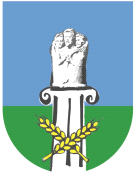 